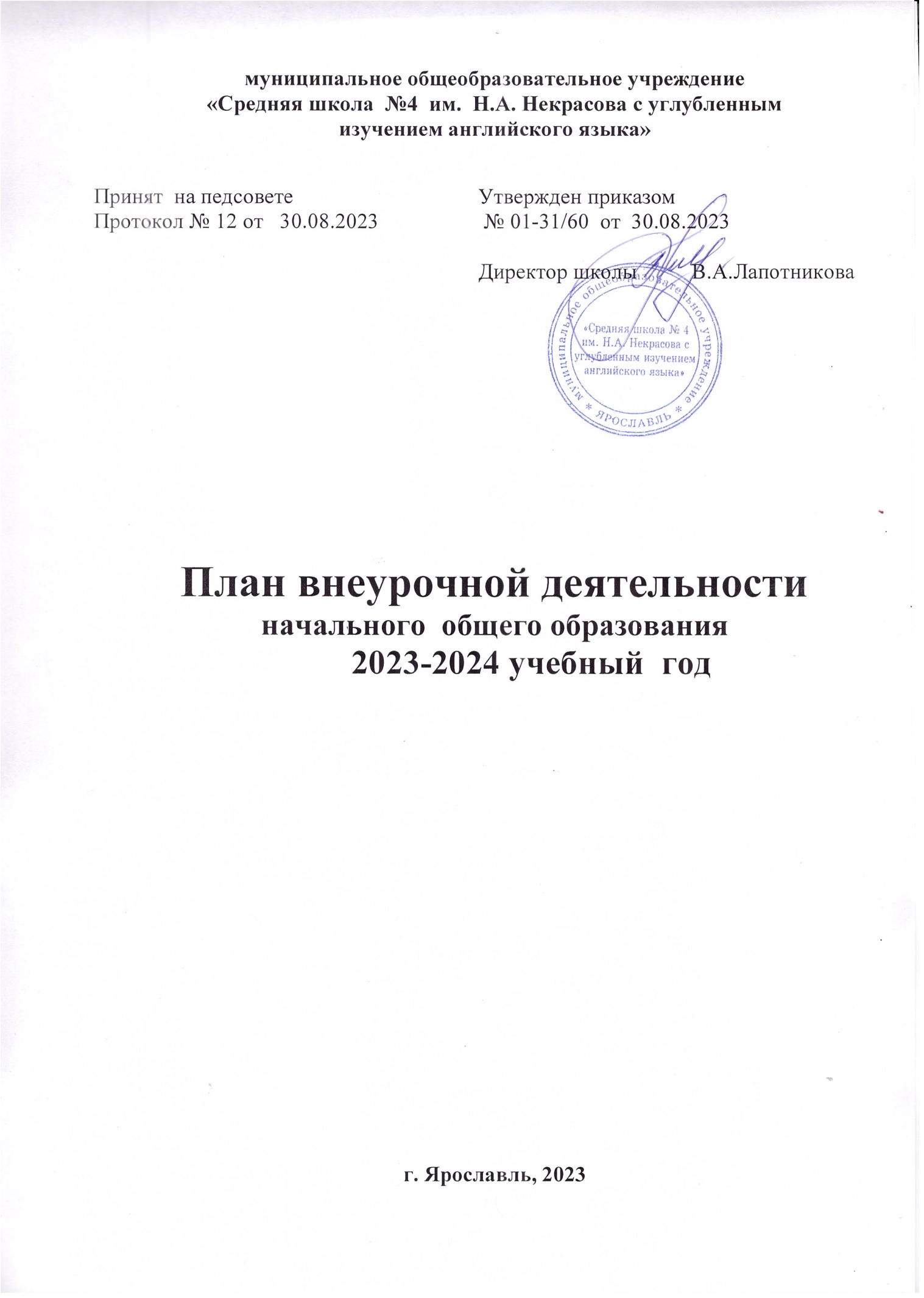 Пояснительная запискак плану внеурочной деятельности 1-4 классовна 2023– 2024 учебный год        План внеурочной деятельности на уровне начального общего образования средней школы № 4  определяет формы организации и объём внеурочной деятельности для обучающихся при освоении ими программы начального общего образования (до 1320 академических часов за четыре года обучения) с учётом образовательных потребностей и интересов обучающихся, запросов родителей (законных представителей) несовершеннолетних обучающихся, возможностей образовательной организации.    План внеурочной деятельности составлен в соответствии со следующими нормативными документами:    - Приказом Министерства просвещения РФ от 31.05.2021 № 286 «Об утверждении федерального государственного образовательного стандарта начального общего образования».    - Приказом Минпросвещения России от 22.03.2021 года № 115 «Об утверждении Порядка организации и осуществления образовательной деятельности по основным общеобразовательным программам - образовательным программам начального общего, основного общего и среднего общего образования».    - Постановлением Главного государственного санитарного врача РФ от 28.09.2020 № 28 «Об утверждении санитарных правил СП 2.4.3648-20 «Санитарно-эпидемиологические требования к организации воспитания и обучения, отдыха и оздоровления детей и молодежи».     - Постановлением Главного государственного санитарного врача РФ от 28.01.2021 года № 2 «Об утверждении санитарных правил и норм СанПиН 1.2.3685-21 «Гигиенические нормативы и требования к обеспечению безопасности и (или) безвредности для человека факторов среды обитания».    - Федеральной образовательной программой начального общего образования, утвержденной приказом Министерства просвещения РФ от 18.05.2023 № 372;    - Письмом Министерства просвещения РФ от 05.09.2022 № 1290/03 «О направлении методических рекомендаций по организации внеурочной деятельности в рамках реализации обновленных федеральных государственных образовательных стандартов начального общего и основного общего образования»    Основной образовательной программой начального общего образования средней школы № 4   - Уставом средней школы № 4        Внеурочная деятельность в соответствии с требованиями ФГОС НОО направлена на достижение планируемых результатов освоения ООП НОО с учётом выбора участниками образовательных отношений учебных курсов внеурочной деятельности из перечня, предлагаемого образовательной организацией.         Внеурочная деятельность является неотъемлемой и обязательной частью основной образовательной программы.          Внеурочная деятельность в средней школе № 4 осуществляется посредством различных форм организации, отличных от урочной системы обучения, таких как школа и экскурсии,  секции,  конференции, олимпиады, конкурсы, соревнования, спортивные клубы, проектная деятельность и другое.       Назначение плана внеурочной деятельности – психолого-педагогическое сопровождение обучающихся с учетом успешности их обучения, уровня социальной адаптации и развития, индивидуальных способностей и познавательных интересов.       Основными задачами организации внеурочной деятельности являются:       поддержка учебной деятельности обучающихся в достижении планируемых результатов освоения программы начального общего образования;        совершенствование навыков общения со сверстниками и коммуникативных умений в разновозрастной школьной среде;        формирование навыков организации своей жизнедеятельности с учетом правил безопасного образа жизни;       повышение общей культуры обучающихся, углубление их интереса к познавательной и проектно-исследовательской деятельности с учетом возрастных и индивидуальных особенностей участников;       развитие навыков совместной деятельности со сверстниками, становление качеств, обеспечивающих успешность участия в коллективном труде: умение договариваться, подчиняться, руководить, проявлять инициативу, ответственность; становление умений командной работы;       поддержка детских объединений, формирование умений ученического самоуправления;       формирование культуры поведения в информационной среде.        Внеурочная деятельность организуется по направлениям развития личности обучающегося с учетом намеченных задач внеурочной деятельности. При выборе направлений и отборе содержания обучения учитываются:       особенности образовательной организации (условия функционирования, тип школы, особенности контингента, кадровый состав);       результаты диагностики успеваемости и уровня развития обучающихся, проблемы и трудности их учебной деятельности;      возможность обеспечить условия для организации разнообразных внеурочных занятий и их содержательная связь с урочной деятельностью;       особенности информационно-образовательной среды образовательной организации, национальные и культурные особенности региона.   Общий объём внеурочной деятельности не превышает 10 часов в неделю. Учитывая специфику школы в 3-м классе вводится 1 час «Английский - детям», а в 4 –м классе 2 часа «Английский - детям» в каждой группе. Эти часы оцениваются по пятибалльной системе.   Все программы внеурочной деятельности реализуются педагогами школы. Место проведения всех занятий – школа.    Программы для  обучающихся 1-4 классов в соответствии с требованиями ФГОС НОО включают  следующие направления. 1.Информационно - просветительские занятия патриотической, нравственной и экологической направленности «Разговоры о важном» реализуются через классные часы.      Главной целью таких классных часов является развитие ценностного отношения школьников к своей родине - России, населяющим ее людям, ее уникальной истории, богатой природе и великой культуре. Классные часы направлены на формирование соответствующей внутренней позиции личности школьника, необходимой ему для конструктивного и ответственного поведения в обществе. Основные темы классных часов будут связаны с важнейшими аспектами жизни человека в современной России: знанием родной истории и пониманием сложностей современного мира, техническим прогрессом и сохранением природы и, ориентацией в мировой художественной культуре и повседневной культуре поведения, доброжелательным отношением к окружающим и ответственным отношением к собственным поступкам. События, люди, их деяния и идеи – все это может стать предметом бесед классных руководителей со своими классами. 2. Занятия по формированию функциональной грамотности обучающихся реализуются через  «Читаем, считаем, наблюдаем».Цель программы - облегчить положение учащегося как потребителя информации в условиях современного «информационного взрыва», научить его рациональным приёмам поиска, анализа и синтеза информации, функциональной финансовой грамотности. Занятия, направленные на удовлетворение профориентационных интересов и потребностей обучающихся реализуются в рамках воспитательной работы школы и работы классного руководителя. Цель: ознакомление с миром профессий, их социальной значимостью и содержанием. Задачи: формировать положительное отношение к труду и людям труда развивать интерес к трудовой и профессиональной деятельности у младших школьников. содействовать приобретению учащимися желания овладеть какой-либо профессией 3. Занятия, связанные с реализацией особых интеллектуальных и социокультурных потребностей обучающихся реализуется через : «Умники и умницы». Цель: развивать математический образ мышления, внимание, память, творческое воображение, наблюдательность, последовательность рассуждений и их доказательность.Задачи:расширять кругозор учащихся в различных областях элементарной математики;расширять математические знания в области  чисел;содействовать умелому использованию символики;правильно применять математическую терминологию;развивать умения отвлекаться от всех качественных сторон и явлений, сосредоточивая    внимание на количественных сторонах;уметь делать доступные выводы и обобщения, обосновывать собственные мысли,развивать краткости речи «Занимательный грамматика»Цель : расширить, углубить и закрепить у младших школьников знания по русскому языку, показать учащимся, что грамматика русского языка не свод скучных и трудных правил для запоминания, а увлекательное путешествие по русскому языку на разных ступенях обучения через систему развивающих занятий.Задачи курса:развитие интереса к русскому языку как к учебному предмету;пробуждение потребности у учащихся к самостоятельной работе над познаниемродного языка;развитие мотивации к изучению русского языка;развитие творчества и обогащение словарного запаса;совершенствование общего языкового развития учащихся;углубление и расширение знаний и представлений о литературном языке.формирование и развитие у учащихся разносторонних интересов, культурымышления.приобщение школьников к самостоятельной исследовательской работе;развивать умение пользоваться разнообразными словарями;учить организации личной и коллективной деятельности в работе с книгой.«Английский - детям»     Цель данной программы обусловлена важностью создания условий для формирования у  школьников коммуникативных и социальных навыков, которые необходимы для успешного интеллектуального и культурного развития ребенка.Задачи:познакомить детей с культурой страны изучаемого языка (история, достопримечательности,  традиции);способствовать  приобщению  школьников к  языковому миру и осознанию ими иностранного языка как инструмента познания мира и средства общения;познакомить с менталитетом других народов в сравнении с   родной культурой;формировать некоторые универсальные лингвистические понятия, наблюдаемые в родном и иностранном языках;способствовать удовлетворению личных познавательных интересов.4. Занятия, направленные на удовлетворение интересов и потребностей обучающихся в творческом и физическом развитии, помощь в самореализации, раскрытии и развитии способностей и талантов реализуются через деятельность «Играем  в театр».           Цель: воспитание творчески активной личности, развитие умений и навыков, раскрытие новых способностей и талантов детей средствами театрального искусства; организация их досуга путем вовлечения в театральную деятельность.                  Задачи: Овладение теоретическими знаниями, практическими умениями и навыками в области театрального искусства.Развитие творческих и актерских способностей детей через совершенствование речевой культуры и овладение приемами пластической выразительности с учетом индивидуальных возможностей каждого ребенка.Привлечение детей к активному чтению лучших образцов классической литературы, познанию красоты правильной литературной речи.Приобщение школьников к театральному искусству России и зарубежья.Воспитание эстетического вкуса и привитие любви к истинному искусству.Формирование театральной культуры детей (исполнительской и зрительской) средствами любительского театра.Создание необходимой творческой атмосферы в коллективе: взаимопонимания, доверия, уважения друг к другу.Участие в детских театральных смотрах, конкурсах и фестивалях.Развитие мотивации личности к познанию, творчеству, саморазвитию, труду, искусству.«Любители шахмат»       Целью программы является создание условий для гармоничного когнитивного развития детей младшего школьного возраста посредством массового их вовлечения в шахматную игру.       Главная задача педагога по шахматам – помочь ребёнку осознать, откуда и как рождаются вопросы (к диаграмме, тексту, партии); увидеть их логику. Было бы неверным со стороны учителя занимать по отношению к учащимся авторитарную позицию человека, знающего верные ответы на все вопросы и умеющего найти правильные решения шахматных задач. Весьма желательным является умение педагога быть на равных с учениками, стремиться поддержать ребёнка, показать, что его мнение услышано и понято, а мысли ценны.5. Занятия, направленные на удовлетворение социальных интересов и потребностей обучающихся, на педагогическое сопровождение деятельности социально ориентированных ученических сообществ, детских общественных объединений, органов ученического самоуправления, на организацию совместно с обучающимися комплекса мероприятий воспитательной направленности.                    «Узнаю родной край» Цель программы:создать условия для духовно-ценностной и практической ориентации ребенка в окружающем мире.воспитывать гражданское самосознание через ознакомление с историей, природой и культурой родного края, интереса и бережного отношения к  историческим и культурным ценностям родного края;  Задачи программы:способствовать творческой деятельности по изучению и сохранению материальных  и духовных ценностей русского народа,развивать познавательный интереса, интеллектуальные и  творческие способности учащихся совершенствовать воспитательную работу на основе экскурсионной деятельности школьников;находить социальных партнеров и устанавливать тесные связи с музеями, учреждениями культуры. Таким образом, в основе программы – интеграция учебной и воспитательной работы. Социальными партнерами школы выступают музеи Ярославской области и соседними с ней областями. Основная цель программы «Тропинка к своему «Я»: формирование позитивного отношения к себе и  школе, профилактика школьной дезадаптации.Задачи программы:Формирование психологического здоровья.Воспитание нравственных чувств и этического сознания.Формирование позитивное отношение к своему «Я».Формирование ценностного отношения к здоровью и здоровому образу жизни.Повышение уверенности в себе и развитие самостоятельности.Предупреждение и снижение тревожности и страхов детей.Развитие навыков социального поведения.Знакомство с языком чувств и эмоций, качествами характера, моделями поведения.Создание возможностей для самовыражения.Выработка у детей адекватного отношения к ошибкам и неудачам.Развитие способности ребенка к эмпатии, сопереживанию.Формирование позитивного отношения к сверстникам и коммуникативных навыков.Развитие навыков саморегуляции, произвольности, внутреннего плана действий, уровня самоконтроля.Развитие познавательной мотивации.Раскрытие творческого потенциала.План внеурочной деятельности1 классов на 2023 – 2024 учебный годПлан внеурочной деятельности2 классов на 2023 – 2024 учебный годПлан внеурочной деятельности3 классов на 2023 – 2024 учебный годПлан внеурочной деятельности4 классов на 2023 – 2024 учебный годНаправления внеурочной деятельности 1а1б1в1.Информационно - просветительские занятия патриотической, нравственной и экологической направленности1.1Классный час «Разговор о важном»1111.2Мероприятия по плану воспитательной работы школы в соответствии с календарными событиями на 2023-2024 уч. год: участие в конкурсах, проектах.2.Занятия по формированию функциональной грамотности обучающихся2.1Школа «Читаем, считаем, наблюдаем» 1112.2Мероприятия по плану воспитательной работы школы в соответствии с календарными событиями на 2023-2024 уч. год: участие в конкурсах, викторинах, проектах.3.Занятия, связанные с реализацией особых интеллектуальных и социокультурных потребностей обучающихся3.1Клуб «Самый умный»1113.2Школа «Занимательная грамматика»1113.3Мероприятия по плану воспитательной работы школы в соответствии с календарными событиями на 2023-2024 уч. год: участие в конкурсах, проектах, олимпиадах по предметам4.Занятия, направленные на удовлетворение интересов и потребностей обучающихся в творческом и физическом развитии, помощь в самореализации, раскрытии и развитии способностей и талантов4.1Клуб «Любители шахмат»1114.2Мероприятия по плану воспитательной работы школы в соответствии с календарными событиями на 2023-2024 уч. год: участие в конкурсах, фестивале и  соревнованиях.5.Занятия, направленные на удовлетворение социальных интересов и потребностей обучающихся, на педагогическое сопровождение деятельности социально ориентированных ученических сообществ, детских общественных объединений, органов ученического самоуправления, на организацию совместно с обучающимися комплекса мероприятий воспитательной направленности5.1Школа и экскурсии «Узнаю родной край»1115.2Игротека «Тропинка к своему «Я»1115.3Мероприятия по плану воспитательной работы школы в соответствии с календарными событиями на 2023-2024 уч. год: участие в конкурсах, проектах, постановка отрывков изучаемых произведений по программе, акциях помощи больным детям, ветеранам, животным.Направления внеурочной деятельности 2а2б2в1.Информационно - просветительские занятия патриотической, нравственной и экологической направленности1.1Классный час «Разговор о важном»1111.2Мероприятия по плану воспитательной работы школы в соответствии с календарными событиями на 2023-2024 уч. год: участие в конкурсах, проектах.2.Занятия по формированию функциональной грамотности обучающихся2.1Школа «Читаем, считаем, наблюдаем» 1112.2Мероприятия по плану воспитательной работы школы в соответствии с календарными событиями на 2023-2024 уч. год: участие в конкурсах, викторинах, проектах.3.Занятия, связанные с реализацией особых интеллектуальных и социокультурных потребностей обучающихся3.1Клуб «Самый умный»1113.2Школа «Занимательная грамматика»1113.3Мероприятия по плану воспитательной работы школы в соответствии с календарными событиями на 2023-2024 уч. год: участие в конкурсах, проектах, олимпиадах по предметам4.Занятия, направленные на удовлетворение интересов и потребностей обучающихся в творческом и физическом развитии, помощь в самореализации, раскрытии и развитии способностей и талантов4.1Школа «Играем в театр»1114.2Клуб «Любители шахмат»1114.3Мероприятия по плану воспитательной работы школы в соответствии с календарными событиями на 2023-2024 уч. год: участие в конкурсах, фестивале и  соревнованиях.5.Занятия, направленные на удовлетворение социальных интересов и потребностей обучающихся, на педагогическое сопровождение деятельности социально ориентированных ученических сообществ, детских общественных объединений, органов ученического самоуправления, на организацию совместно с обучающимися комплекса мероприятий воспитательной направленности5.1Школа и экскурсии «Узнаю родной край»1115.2Игротека «Тропинка к своему «Я»1115.3Мероприятия по плану воспитательной работы школы в соответствии с календарными событиями на 2023-2024 уч. год: участие в конкурсах, проектах, постановка отрывков изучаемых произведений по программе,  акциях помощи больным детям, ветеранам, животным.Направления внеурочной деятельности 3а3б3в1.Информационно - просветительские занятия патриотической, нравственной и экологической направленности1.1Классный час «Разговор о важном»1111.2Мероприятия по плану воспитательной работы школы в соответствии с календарными событиями на 2023-2024 уч. год: участие в конкурсах, проектах.2.Занятия по формированию функциональной грамотности обучающихся2.1Школа «Читаем, считаем, наблюдаем» 1112.2Мероприятия по плану воспитательной работы школы в соответствии с календарными событиями на 2023-2024 уч. год: участие в конкурсах, викторинах, проектах.3.Занятия, связанные с реализацией особых интеллектуальных и социокультурных потребностей обучающихся3.1Клуб «Самый умный»1113.2Школа «Занимательная грамматика»1113.3Школа «Английский - детям»1113.4Мероприятия по плану воспитательной работы школы в соответствии с календарными событиями на 2023-2024 уч. год: участие в конкурсах, проектах, олимпиадах по предметам4.Занятия, направленные на удовлетворение интересов и потребностей обучающихся в творческом и физическом развитии, помощь в самореализации, раскрытии и развитии способностей и талантов4.1Школа «Играем в театр»1114.2Клуб «Любители шахмат»1114.3Мероприятия по плану воспитательной работы школы в соответствии с календарными событиями на 2023-2024 уч. год: участие в конкурсах, фестивале и  соревнованиях.5.Занятия, направленные на удовлетворение социальных интересов и потребностей обучающихся, на педагогическое сопровождение деятельности социально ориентированных ученических сообществ, детских общественных объединений, органов ученического самоуправления, на организацию совместно с обучающимися комплекса мероприятий воспитательной направленности5.1Школа и экскурсии «Узнаю родной край»1115.2Игротека «Тропинка к своему «Я»1115.3Мероприятия по плану воспитательной работы школы в соответствии с календарными событиями на 2023-2024 уч. год: участие в конкурсах, проектах, постановка отрывков изучаемых произведений по программе, акциях помощи больным детям, ветеранам, животным.Направления внеурочной деятельности 4а4б4в1.Информационно - просветительские занятия патриотической, нравственной и экологической направленности1.1Классный час «Разговор о важном»1111.2Мероприятия по плану воспитательной работы школы в соответствии с календарными событиями на 2023-2024 уч. год: участие в конкурсах, проектах.2.Занятия по формированию функциональной грамотности обучающихся2.1Школа «Читаем, считаем, наблюдаем» 1112.2Мероприятия по плану воспитательной работы школы в соответствии с календарными событиями на 2023-2024 уч. год: участие в конкурсах, викторинах, проектах.3.Занятия, связанные с реализацией особых интеллектуальных и социокультурных потребностей обучающихся3.1Клуб «Самый умный»1113.2Школа «Занимательная грамматика»1113.3Школа «Английский - детям»2223.4Мероприятия по плану воспитательной работы школы в соответствии с календарными событиями на 2023-2024 уч. год: участие в конкурсах, проектах, олимпиадах по предметам4.Занятия, направленные на удовлетворение интересов и потребностей обучающихся в творческом и физическом развитии, помощь в самореализации, раскрытии и развитии способностей и талантов4.1Клуб «Любители шахмат»1114.2Школа «Играем в театр»4.3Мероприятия по плану воспитательной работы школы в соответствии с календарными событиями на 2023-2024 уч. год: участие в конкурсах, фестивале и  соревнованиях.5.Занятия, направленные на удовлетворение социальных интересов и потребностей обучающихся, на педагогическое сопровождение деятельности социально ориентированных ученических сообществ, детских общественных объединений, органов ученического самоуправления, на организацию совместно с обучающимися комплекса мероприятий воспитательной направленности5.1Школа и экскурсии «Узнаю родной край»1115.2Игротека «Тропинка к своему «Я»1115.3Мероприятия по плану воспитательной работы школы в соответствии с календарными событиями на 2023-2024 уч. год: участие в конкурсах, проектах, постановка отрывков изучаемых произведений по программе,  акциях помощи больным детям, ветеранам, животным.